
REPUBLICA DE COLOMBIA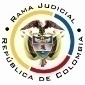 RAMA JUDICIAL DEL PODER PÚBLICOTRIBUNAL SUPERIOR DEL DISTRITO JUDICIALSALA DE DECISIÓN CIVIL –FAMILIA – DISTRITO DE PEREIRADEPARTAMENTO DEL RISARALDA		Asunto			: Sentencia de tutela en primera instanciaAccionante		: Camilo Andrés Reyes MedinaAccionado (s)		: Juzgado de Familia de Dosquebradas, R.Vinculado (s)		: Daniela García Hincapié y otrosRadicación		: 2016-00637-00 (Interno No.637)		Temas			: Procedencia – Subsidiariedad		Magistrado Ponente	: Duberney Grisales HerreraActa número		: 317 de 06-07-2016Pereira, R., seis (6) de julio de dos mil dieciséis (2016).EL ASUNTO POR DECIDIRLa acción constitucional referida, adelantadas las debidas actuaciones con el trámite preferente y sumario, sin que se evidencien causales de nulidad que la invalide. LOS SUPUESTOS FÁCTICOS RELEVANTESRelató el actor que el 08-06-2016 se enteró que fue demandado ante el Juzgado accionado por la señora Daniela García Hincapié en proceso tendiente a que a su hija menor de edad se le concediera permiso para salir del país; adujo que nunca fue notificado de la existencia del asunto, pese a que la demandante conocía y frecuentaba su vivienda, además, el curador ad-litem que le fue designado no hizo las averiguaciones que le competían (Folios 3 y 4, este cuaderno). LOS DERECHOS INVOCADOSEl derecho fundamental al debido proceso y el de su hija menor de edad de ser protegida por su familia y a no ser separada de ella (Folio 5, este cuaderno). LA PETICIÓN DE PROTECCIÓNPretende que: (i) Se tutelen los derechos invocados; (ii) Se ordene al accionado revocar la sentencia que concedió a la menor de edad permiso indefinido para salir del país; (iii) Se emita orden a Migración Colombia para que menor no salga del país; y, (iv) Se declare la nulidad del fallo dictado por el accionado (Folio 5, este cuaderno).LA SÍNTESIS DE LA CRÓNICA PROCESALCorrespondió a este Despacho por reparto ordinario el día 21-06-2016, con providencia del día hábil siguiente se admitió, se vinculó a quienes se estimó conveniente y se dispuso notificar a las partes, entre otros ordenamientos (Folios 19, ibídem). Fueron debidamente enterados los extremos de la acción (Folio 20, 38, 39, 41 y 42 ibídem). El 28-06-2016 se llevó a cabo inspección judicial al proceso y con provenido de ese mismo día se ordenó la vinculación de la Defensora de Familia y del Procurador Judicial 21 para asuntos de Familia (Folios 29 y 37, ibídem). Contestaron el accionado (Folios 23 a 25, ib.) y el Procurador de Familia (Folios 43 a 46, ib.). LA SINOPSIS DE LAS RESPUESTASEl Juzgado de Familia de DosquebradasRelató el trámite dado al proceso, indicó que la notificación al accionante se hizo conforme lo regla el CGP y solicitó negar (Sic) el amparo por incumplirse con las causales genéricas de procedibilidad (Folios 23 a 25, ib.). El Procurador Judicial 21 para Asuntos de FamiliaManifestó que se deben desestimar las pretensiones de la tutela porque los hechos narrados en la solicitud se alejan de la realidad procesal del asunto tramitado ante el accionado; adujo además, que el amparo debe negarse por improcedente (Sic) debido a que no es un mecanismo creado para enmendar la desidia o el inconformismo del actor (Folio 43 a 46, ib.). LA FUNDAMENTACIÓN JURÍDICA PARA DECIDIRLa competenciaEsta Sala es competente para conocer la acción en razón a que es la superiora jerárquica del accionado, el Juzgado de Familia de Dosquebradas, R. (Artículos 86 de la CP y 37 del Decreto 2591 de 1991).La legitimación en la causaSe cumple la legitimación por activa dado que el actor, es el demandado en el proceso en el que se reprocha la falta al debido proceso. Y por pasiva, lo es el Juzgado de Familia de Dosquebradas, R., al ser la autoridad judicial que conoce el proceso.Como los litisconsortes vinculados a este trámite, eventuales afectados con la acción constitucional, no incurrieron en violación o amenaza alguna, se negará la tutela frente a ellos.El problema jurídico a resolver¿El Juzgado de Familia de Dosquebradas, R., ha vulnerado o amenazado los derechos fundamentales del accionante con ocasión del trámite surtido en el proceso, según lo expuesto en el escrito de tutela?La resolución del problema jurídicoLas sub-reglas de análisis en la procedibilidad frente a decisiones judicialesA partir de la sentencia C-543 de 1992, mediante la cual se examinaron en sede de constitucionalidad, los artículos 11, 12 y 40 del Decreto 2591 de 1991, que se declararon ajustados a la Carta Política, se inicia la línea jurisprudencial en torno a la tutela contra providencias judiciales, que ha evolucionado hasta una re-definición dogmática entre 2003 y 2005, que consistió básicamente en sustituir la expresión “vías de hecho” a la de “causales genéricas de procedibilidad” y ensanchar las causales, pasando de cuatro (4) a ocho (8), es decir, las “causales especiales”, que deben reunirse para adentrarse en el estudio concreto del caso.Ahora, en frente del examen que se reclama en sede constitucional, resulta de mayúscula trascendencia, precisar que se trata de un juicio de validez y no de corrección, lo que evidencia que son dos planos de estudio diversos, entonces, mal puede mutarse en constitucional lo que compete al ámbito legal, ello se traduce en evitar el riesgo de convertirse en una instancia más, que iría en desmedro de la naturaleza excepcional del instrumento protector.  Así lo explicó  constitucional.Los requisitos generales de procedibilidad, explicados en amplitud en la sentencia C-590 de 2005 y reiterados en la consolidada línea jurisprudencial de la Corte Constitucional (2015) son: (i) Que el asunto sea de relevancia constitucional; (ii) Que se hayan agotado los medios ordinarios y extraordinarios de defensa judicial al alcance del afectado; (iii) Que se cumpla con el requisito de inmediatez; (iv) Que la irregularidad procesal tenga un efecto directo y determinante sobre la decisión atacada; (v) Que el actor identifique los hechos generadores de la vulneración y que; (vi) De ser posible, los hubiere alegado en el proceso judicial en las oportunidades debidas; (vii) Que no se trate de tutela contra tutela.De otra parte, como requisitos o causales especiales de procedibilidad, se han definido los siguientes: (i) Defecto orgánico, (ii) Defecto procedimental absoluto, (iii) Defecto fáctico, (iv) Error inducido, (v) Decisión sin motivación, (vi) Defecto material o sustantivo; (vii) Desconocimiento del precedente; y, por último, (viii) violación directa de la Carta.  Un sistemático recuento puede leerse en la obra de los doctores Catalina Botero Marino y Quinche Ramírez.El carácter subsidiario de la acción de tutela	La acción de tutela, se halla prescrita en el artículo 86 de la Constitución Nacional, definiendo la regla general sobre la procedencia de la acción, al consagrar en el inciso 3° que  “Esta acción solo procederá cuando el afectado no disponga de otro medio de defensa judicial, salvo que aquella se utilice como mecanismo transitorio para evitar un perjuicio irremediable”. Es por ello que la acción de tutela es subsidiaria, en razón a que su procedencia está sometida al agotamiento de los medios ordinarios y extraordinarios de defensa por el accionante o a la demostración de su inexistencia; al respecto la Corte ha señalado: “Es, en efecto, un mecanismo judicial de origen constitucional de evidente carácter residual que está previsto para asegurar la tutela efectiva y sustancia de los derechos constitucionales fundamentales, pues solo procederá cuando el afectado no disponga de otro medio de defensa judicial (…). Se establece así un sistema complementario de garantía de aquellos derechos constitucionales fundamentales (…)”.La Corte Constitucional en su jurisprudencia ha destacado la importancia de preservar el principio de subsidiariedad en el amparo constitucional:En efecto, el carácter subsidiario de la acción de tutela impone al interesado la obligación de desplegar todo su actuar dirigido a poner en marcha los medios ordinarios de defensa ofrecidos dentro del ordenamiento jurídico para la protección de sus derechos fundamentales. Tal imperativo constitucional pone de relieve que para acudir a la acción de tutela el peticionario debe haber actuado con diligencia en los procesos y procedimientos ordinarios, pero también que la falta injustificada de agotamiento de los recursos legales deviene en la improcedencia del mecanismo de amparo establecido en el artículo 86 Superior.Conforme a lo sostenido por la Corte, deben agotarse los recursos ordinarios de defensa, toda vez que la tutela no fue creada ni destinada a suplir los procedimientos ordinarios ni para enmendar los errores o descuidos de las partes en el proceso; dentro del mismo ámbito la doctrina constitucional enseña: “(…) la Corte ha sostenido, de manera reiterada, que la acción de tutela es improcedente cuando con ella se pretenden sustituir mecanismos ordinarios de defensa que, por negligencia, descuido o incuria de quien solicita el amparo constitucional, no fueron utilizados a su debido tiempo”. Además, la Corte ha sido reiterativa en su criterio(2016).También la Corte Suprema de Justicia se ha referido al tema- (2016), prohija la improcedencia de la tutela por aplicación del principio de subsidiariedad.EL CASO CONCRETO Puesto que los requisitos generales de procedibilidad son concurrentes, esto es, incumplido uno, se torna inane el examen de los demás, menos podrían revisarse los supuestos especiales, el análisis que sigue se limitará a la subsidiariedad, porque es el elemento que se advierte ausente y resulta suficiente para el fracaso del amparo.El accionante se duele porque no fue notificado de la existencia del proceso formulado por su excompañera sentimental con el fin de obtener para su hija menor de edad permiso para poder salir del país, pues se remitieron las comunicaciones a una dirección errada, pese a que la demandante conocía y visitaba su lugar de residencia, además, se le nombró un curador ad-litem que se limitó a contestar sin hacer las averiguaciones que competían. Conforme al acervo probatorio el Juzgado accionado en audiencia llevada a cabo el día 08-06-2016 profirió sentencia concediendo el permiso deprecado (Folio 29, este cuaderno), posteriormente, el día 15-06-2016, el accionante presentó solicitud de nulidad del proceso (Folios 11 y 12, ibídem), que a la fecha aún no ha sido resuelta (Folio 36, ib.).Sin que sea necesario ahondar en el asunto, hay que decir que a estas alturas de las diligencias, el amparo se torna prematuro porque está pendiente de resolverse la nulidad procesal incoada por el actor, de tal suerte, que es improcedente en razón a que el proceso en el que se alega la vulneración aún se encuentra en curso, debe entonces aguardar dicha resolución y de paso agotar los mecanismos ordinarios de defensa. Así lo ha dispuesto la jurisprudencia de la Corte Constitucional, criterio también expuesto por la CSJ.Evidente, entonces, es la falta de agotamiento del supuesto de subsidiariedad, como ha explicado la Corte Constitucional, que reiteradamente ha referido que la acción de tutela no puede implementarse como mecanismo alternativo o paralelo para resolver problemas jurídicos que deben ser resueltos al interior del trámite ordinario. Cabe acotar que nada se arguyó y menos acreditó por parte del accionante, de forma que pudiera estimarse que es una persona que requiere de protección reforzada, de tal modo que amerite un análisis flexible del requisito de procedibilidad echado de menos.En ese contexto, la presente acción de tutela es improcedente toda vez que se incumple con uno de los siete (7) requisitos generales de procedibilidad, como lo es el de la subsidiariedad, pues aún se encuentra en trámite el proceso.LAS CONCLUSIONES Con fundamento en las consideraciones expuestas, en los acápites anteriores: (i) Se declarará  improcedente  la  acción  constitucional  invocada  con estribo en que se incumplió el presupuesto de subsidiariedad; y, (ii) Se negará respecto a los vinculados.En mérito de lo expuesto, el Tribunal Superior del Distrito Judicial de Pereira, Sala de Decisión Civil -Familia, administrando Justicia, en nombre de la República y por autoridad de la Ley,F A L L A,DECLARAR improcedente la tutela propuesta por el señor Camilo Andrés Reyes Medina contra el Juzgado de Familia de Dosquebradas, R., por haberse incumplido el requisito de subsidiariedad.NEGAR el amparo promovido frente a Daniela García Hincapié, la Defensora de Familia y el Procurador Judicial II,  21 para Asuntos de Familia de Pereira y Dosquebradas, por inexistencia de violación o amenaza a los derechos invocados.LEVANTAR la medida provisional decretada, sobre la suspensión de la ejecución de la sentencia dictada el 08-06-2016 en el proceso No. 2016-00034-00.NOTIFICAR esta decisión a todas las partes, por el medio más expedito y eficaz.REMITIR este expediente, a la Corte Constitucional para su eventual revisión, de no ser impugnada.ORDENAR el archivo del expediente, surtidos los trámites anteriores.Notifíquese,DUBERNEY GRISALES HERRERAM A G I S T R A D OEDDER JIMMY SÁNCHEZ C.		JAIME ALBERTO SARAZA N.	M A G I S T R A D O 				M A G I S T R A D ODGH/ODCD/2016